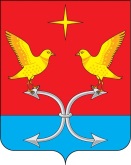 НЕЧАЕВСКИЙ СЕЛЬСКИЙ СОВЕТ НАРОДНЫХ ДЕПУТАТОВРЕШЕНИЕ10 июня 2015 года	                                                                                № 83О внесении изменений и дополнений в Устав Нечаевского  сельского поселения Корсаковского района Орловской областиПринято Нечаевским  сельским Советом народных депутатов Корсаковского района:1.	Одобрить и принять изменения и дополнения в Устав Нечаевского сельского поселения в первом чтении согласно приложению 1.2.	Данное решение обнародовать на доске объявлений в здании
администрации сельского поселения, библиотеке Нечаевского сельского
филиала с 10 июня 2015 года по 25 июня 2015 года.Глава сельского поселения                                                                В. Р. Кнодель                                                                                                                                                        Приложение 1 к решению                                                                                                                              Нечаевского с/Совета                                                                                                                               № 83 от 10.06.2015г1. Внести в Устав Нечаевского сельского поселения Корсаковского района Орловской области (далее - Устав), утверждённый постановлением Нечаевского сельского Совета народных депутатов следующие изменения и дополнения:1). Статью 4 Устава изложить в следующей редакции:«Статья 4. Вопросы местного значения Нечаевского сельского поселенияК вопросам местного значения сельского поселения относятся:1) составление и рассмотрение проекта бюджета поселения, утверждение и исполнение бюджета поселения, осуществление контроля за его исполнением, составление и утверждение отчета об исполнении бюджета поселения;2) установление, изменение и отмена местных налогов и сборов поселения;3) владение, пользование и распоряжение имуществом, находящимся в муниципальной собственности поселения;4) обеспечение первичных мер пожарной безопасности в границах населенных пунктов поселения;5) создание условий для обеспечения жителей поселения услугами связи, общественного питания, торговли и бытового обслуживания;6) создание условий для организации досуга и обеспечения жителей поселения услугами организаций культуры;7) обеспечение условий для развития на территории поселения физической культуры и массового спорта, организация проведения официальных физкультурно-оздоровительных и спортивных мероприятий поселения;8) формирование архивных фондов поселения;9) утверждение правил благоустройства территории поселения, устанавливающих в том числе требования по содержанию зданий (включая жилые дома), сооружений и земельных участков, на которых они расположены, к внешнему виду фасадов и ограждений соответствующих зданий и сооружений, перечень работ по благоустройству и периодичность их выполнения; установление порядка участия собственников зданий (помещений в них) и сооружений в благоустройстве прилегающих территорий; организация благоустройства территории поселения (включая освещение улиц, озеленение территории, установку указателей с наименованиями улиц и номерами домов, размещение и содержание малых архитектурных форм);10) присвоение адресов объектам адресации, изменение, аннулирование адресов, присвоение наименований элементам улично-дорожной сети	(за
исключением автомобильных дорог федерального значения, автомобильных дорог регионального или межмуниципального значения, местного значения муниципального района), наименований элементам планировочной структуры в границах поселения, изменение, аннулирование таких наименований, размещение информации в государственном адресном реестре;11) содействие в развитии сельскохозяйственного производства, создание условий для развития малого и среднего предпринимательства;12) организация и осуществление мероприятий по работе с детьми и молодежью в поселении;13) оказание поддержки гражданам и их объединениям, участвующим в охране общественного порядка, создание условий для деятельности народных дружин.14) осуществление мероприятий по отлову и содержанию безнадзорных животных, обитающих на территории поселения.2. С 01.01.2015 отдельные полномочия сельского поселения, перечисленные в статье 3 Закона Орловской области от 10.11.2014 № 1686-03 «О перераспределении полномочий между органами местного самоуправления муниципальных образований Орловской области и органами государственной власти Орловской области», осуществляют Правительство Орловской области или уполномоченные им органы исполнительной государственной власти специальной компетенции Орловской области. Полномочия перераспределяются сроком на 5 лет.